Управление образования Администрации Конаковского района 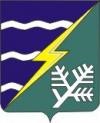 Итоговый отчетуправления образования администрацииКонаковского района о результатах анализа состояния иперспективах развития системы образованияКонаковского района за  2019 годI.Анализ состояния и перспектив развития системы образования                    1.Вводная часть1.1.Социально-экономическая характеристика муниципального образования «Конаковский район» Тверской области             Конаковский район – крупный административный, промышленный и культурный регион, расположенный в юго-восточной части Тверской области. Район в целом занимает выгодное географическое положение, располагаясь на железнодорожной и автомобильной магистралях (Москва – Санкт-Петербург), а также на водном (Волжском) пути, вблизи от таких крупных промышленных и культурно-исторических центров, как Москва и Тверь, что обуславливает интенсивность миграционных процессов. Площадь Конаковского района составляет 2114 кв.км.     Районным центром муниципального образования «Конаковский район» является  городское поселение г. Конаково, которое  удалено  от областного центра на 80 км. В муниципальное образование входят 17 поселений, из них 6 городских   и 11 сельских. Общее число населенных пунктов во всех поселениях-   185, среди них: 1 город, 5 поселков городского типа, 179 сел, деревень и рабочих поселков.   Перспективными из них считаются 29 населенных пунктов,  удельный вес которых от общего числа населенных пунктов составляет около 16 %.  Конаковский район относится к числу районов с развитым потенциалом. В 2019 году через Конаковский район  завершено строительство скоростной платной автодороги Москва — Санкт-Петербург,  расчетная скорость движения будет составлять 150 км/ч.  1.2 Демографическая характеристика           Конаковский район занимает одно из ведущих мест среди муниципальных образований Тверской области по численности населения. Характерным для нашего района, как и для всей России, является демографический спад. В последние годы наблюдается сокращение общей численности населения с 87,1тыс. чел. (2011 год) до 77,2 тыс. чел. (на 1.09.2020).  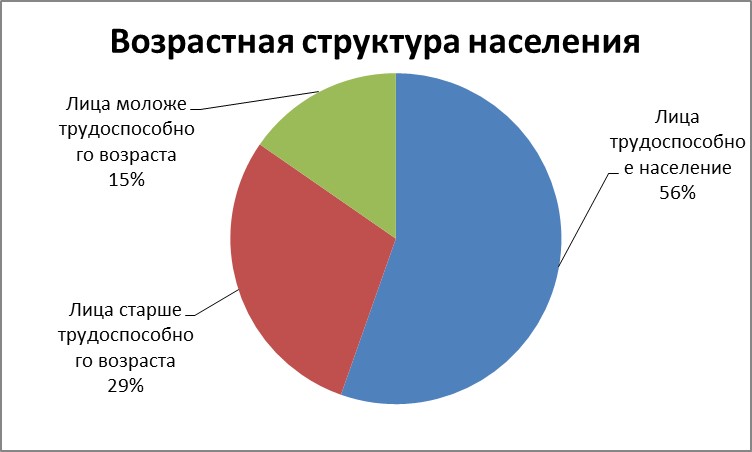 Численность детей в возрасте от 0 до 18 лет, проживающих на территории Конаковского района на 01.01.2020 года 1.3.Занятость населения Численность населения, занятого в экономике на 01.01.2019 г., составила 34,761 тыс. чел.Заявленная потребность в работниках (вакансии постоянного характера)- 716 чел. Численность безработных граждан, состоящих на учете в Центре занятости населения составила 81 чел., а уровень безработицы составил 0,25%.  Спрос на рабочую силу на рынке труда растет. Имеется постоянная потребность в кадрах для сферы образования, управления, услуг, финансов, строительства.  Часть трудоспособного населения уезжает работать  за пределы не только района, но и области.Среднемесячная заработная плата работников в образовании в 2019 году –29 9848,2 руб. Среднемесячная номинальная начисленная заработная плата работников крупных, средних предприятий и некоммерческих организаций муниципального района в 2019 году составила 37712 руб.1.4. Контактная информация органа исполнительной власти субъекта Российской Федерации, осуществляющее государственное управление в сфере образованияЗаместитель Главы администрации Конаковского района по социальной политике –Аггюль Арифовна Бородина, тел. 8(48242) 4-97-73Начальник Управления образования –Кожехов Михаил Сергеевич,    тел. 8 (48242) 4-97-95. Адрес: 171252, Тверская  область, город Конаково, улица Энергетиков, дом 31, официальный сайт     www.uob-konakovo.ru. 1.5 .Информация о программах и проектах в сфере образованияНаправления развития системы общего образования были определены Майским 2018 года Указом Президента, реализацией федеральных проектов, вошедших в паспорт национального проекта «Образование». Ключевой целью деятельности Управления образования являются повышение качества образования, соответствующего требованиям инновационного развития экономики, современным потребностям общества, мировым стандартам. Основными задачами, направленными на достижение данной цели, стали: ‒ внедрение новых методов обучения, обновление образовательных программ; ‒ развитие дополнительного образования, профориентация и поддержка талантливых детей;‒ развитие в школах «Цифровой образовательной среды»; ‒повышение квалификации и переподготовка учителей; ‒ развитие социальной активности обучающихся. Ключевыми ориентирами образовательной политики  являются обеспечение доступности и высокого качества услуг дошкольного и общего образования в соответствии с потребностями граждан и требованиями инновационного развития экономики Конаковского района, независимо от места жительства, социального и материального положения семей и состояния здоровья обучающихся, устойчивого развития муниципальной системы дополнительного образования детей в интересах их развития, личностного самоопределения и самореализации, эффективного управления функционированием и развитием системы дошкольного, общего и дополнительного образования в Конаковском районе Тверской области. Достижение поставленной цели осуществляется через программную и проектную деятельность. В 2019 году в муниципальной системе образования реализовывались следующие муниципальные программы: -Муниципальная программа «Развитие системы образования в Конаковском районе» на 2018-2022 годы;- Муниципальная программа «Развитие отрасли «Культура» МО «Конаковский район» Тверской области» на 2018-2022 годы; - Муниципальная программа  « Физическая культура и спорт в Конаковском районе» на 2018-2022 годы;-Муниципальная программа «Молодежь Конаковского района» на 2018-2022 годы- Муниципальная программа «Обеспечение правопорядка и безопасности населения» на 2018-2022 годы.- Муниципальной программы "Муниципальное управление и гражданское общество Конаковского района" на 2018-2022 годы.Программным документом, определяющим стратегию развития системы образования Конаковского района, является Муниципальная программа «Развитие  системы образования Конаковского  района» на 2018-2022 годы, направленная на повышение эффективности образования, утверждена Постановлением администрации Конаковского района от 15.11.2017 №1455.В 2019 году была проведена оценка эффективности реализации данной муниципальной программы. 	Объем средств, предусмотренных на реализацию в 2019 году мероприятий муниципальной программы, составил  1 133968,905 тыс. руб. Индекс освоения составил 0,978. Основными результатами деятельности администратора муниципальной программы, является высокая степень выполнения запланированных мероприятий и получения ожидаемых результатов.Результаты функционирования системы образования, представленные в отчете, позволяют оценить эффективность мер, реализуемых на муниципальном уровне и уровне образовательных организаций. В 2019 году: — отсутствует очередь на места в дошкольные образовательные учреждения для детей в возрасте от 3 до 7 лет;- уровень доступности дошкольного образования в 2019 году от 3 до 7 лет составил 100%;− охват детей  в возрасте от 1 до 3 лет в текущем году -  69,2  %; − охват населения в возрасте от пяти до восемнадцати лет дополнительными образовательными программами  составляет  более  72,5 %;1.6. Краткая  информация о проведении анализа состояния и перспектив развития системы образования Итоговый отчёт подготовлен Управлением образования администрации Конаковского района с целью обеспечения информационной открытости и прозрачности муниципальной системы общего образования.Представленные в отчете материалы помогут получить исчерпывающую информацию о приоритетных задачах, основных тенденциях развития, возможностях муниципальной системы образования по обеспечению доступности качественного образования. Качество образования – это соотношение цели и результата, которое должно быть достигнуто через формирование эффективного качества условий, обеспечение оптимального качества процесса и достижение высокого качества результатов. В докладе использовались данные мониторинга системы образования за 2019 год, проведенного в 2020 году в соответствии с приказом Министерства образования и науки Российской Федерации от 22 сентября 2017 г. № 955 "Об утверждении показателей мониторинга системы образования", а также информация, полученная в рамках статистического наблюдения, на основании данных Федерального статистического наблюдения по формам ОО-1, ОО-2, 1-ДО, годового отчета о реализации муниципальной программы «Развитие муниципальной системы образования Конаковского  района на 2018-2022годы».2. Анализ состояния и перспектив развития системы образования2.1.Сведения о развитии дошкольного образования2.1.1. Уровень доступности дошкольного образования и численность населения, получающего дошкольное образование. Развитие системы дошкольного образования направлено на реализацию мер , способствующих повышению его качества и доступностиПо состоянию на 31.12.2018 года в Конаковском районе функционируют 26 муниципальных дошкольных образовательных учреждений, реализующих образовательную программу дошкольного образования. По данным статистики на территории Конаковского района проживают 6387 детей дошкольного возраста, из них 4378 детей посещают образовательные учреждения, реализующие образовательные программы дошкольного образования. Численность воспитанников ДОУ составила 4378 чел. В 2019 году уровень доступности дошкольного образования для воспитанников от 3 до 7 лет составила 100%. Дошкольные образовательные учреждения города функционируют как открытые, вариативные, образовательные учреждения с широким предоставлением качественных образовательных услуг семьям, имеющим детей дошкольного возраста.Альтернативных форм получения дошкольного образования нет Учет и постановка на очередь детей в дошкольные образовательные учреждения, осуществляется через портал в «Единой электронной очереди» Тверской области. Дошкольных образовательных организаций, здания которых находятся в аварийном состоянии, нет.2.1.2. Содержание образовательной деятельности и организация образовательного процесса по образовательным программам дошкольного образования. Содержание образовательного процесса в дошкольном учреждении определяется образовательной программой дошкольного образования, разрабатываемой. Принимаемой и реализуемой им самостоятельно в соответствии с федеральными государственными требованиями к структур основной общеобразовательной программе программы дошкольного образования и условиям ее реализации, и с учетом особенностей психофизического развития и возможностей детей.Перед дошкольными педагогами стоит задача: сформировать перед школой компетентную, креативную, социально-адаптированную личность; способную к принятию собственных решений с опорой на свои знания и умения в различных видах деятельности; умеющую отстаивать свою точку зрения; способную продуктивно и конструктивно взаимодействовать со сверстниками и взрослыми. Реализация стандартов дошкольного образования проходит в штатном режиме. Продолжена работа по обновлению учебно-методических комплектов перспективных планов организации образовательной деятельности, пополнена методическая копилка практических разработок разных мероприятий с детьми и родителями. Образовательный процесс педагоги дошкольных учреждений выстраивают в соответствии с требованиями к условиям реализации основной образовательной программы, указанными в ФГОСОбразовательная деятельность в дошкольных образовательных учреждениях осуществляется на протяжении всего времени нахождения ребенка в детском саду. Это и совместная деятельность с детьми, и образовательная деятельность в режимных моментах, и непрерывная образовательная деятельность, и самостоятельная деятельность детей. В апреле 2019 года разработан Паспорт муниципального проекта «Поддержка семей, имеющих детей» (в рамках национального проекта), исполнение которого предусмотрено до 2024 года. На сегодняшний день дошкольные учреждения Конаковского района приступили к его реализации.В 25 детских садах функционируют консультационные центры. За 2018-2019 годы зафиксировано 585 обращений в консультационные центры родителей (законных представителей) детей раннего и дошкольного возраста, в т.ч. не посещающих детские сады, которым была оказана методическая, психолого – педагогическая, диагностическая или консультативная помощь. Использовались различные формы работы: консультации, семинары, практикумы, анкетирование, беседы, игротеки, дни открытых дверей, проведение праздничных мероприятий и развлечений для детей, организация совместных мероприятий детей и взрослых и др.Дополнительное образование в ДОУ-одна из приоритетных сфер системы образования нового поколения, реализация которой позволяет быстро улучшить общие результаты освоения дошкольниками программного минимума, а также решить ряд приоритетных задач: внедрить позитивные изменения, основанные на создании возможностей для наиболее полного удовлетворения образовательных потребностей подрастающего поколения; создать необходимые условия для развития индивидуальных талантов и способностей малышей; повысить показатели качества работы кадрового состава.Воспитанники детских садов делают проекты, ведут исследования, участвуют в конкурсах.По результатам мониторинга посещаемости занятий по дополнительному образованию бесплатными дополнительными образовательными услугам охвачено 1950детей. 2.1.3. Кадровое обеспечение дошкольных образовательных организаций и оценка уровня заработной платы педагогических работников В дошкольных образовательных учреждениях работают 456 педагогических работников. Имеют высшее педагогическое образование – 45 %. Среднее профессиональное образование– 59% воспитателей. Имеют высшую квалификационную категорию  43%  воспитателей	На одного педагогического работника приходятся около 11 воспитанников ДОУ.2.1.4. Материально-техническое и информационное обеспечение дошкольных образовательных организаций 	Центральное отопление, водоснабжение и канализацию имеют100% дошкольных образовательных организаций.  	Отдельные спортивные залы имеют 88,9 % от общего числа дошкольных образовательных учреждений. В трех  учреждениях имеются закрытые плавательные бассейны. На 100 воспитанников дошкольных образовательных учреждений приходится  2 персонального компьютера для использования детьми в образовательном процессе. 2.1.5. Условия получения дошкольного образования лицами с ограниченными возможностями здоровья и инвалидами Удельный вес численности детей с ограниченными возможностями здоровья в общей численности воспитанников дошкольных образовательных организаций составляет 0,9 %.   	В дошкольных образовательных учреждениях Конаковского района  лица с ограниченными возможностями здоровья получают дошкольное образование в логопедических группах. В МБДОУ детский сад №6 г. Конаково функционирует группа компенсирующей направленности.            В дошкольных образовательных учреждениях созданы все условия для формирования здорового образа жизни детей. Особое внимание уделяется летнему периоду. Организована летняя оздоровительная кампания, в ходе которой создаются оптимальные условия, обеспечивающие полноценный отдых и оздоровление детей в летний период.  Большую роль здесь играет закаливание, которое проводится во всех возрастных группах под контролем медицинских работников. Проводятся ежегодные медицинские осмотры воспитанников. Количество дней, пропущенных по болезни одним ребенком в год, составляет 20 дней.          В дошкольных образовательных учреждениях сохраняется сбалансированное полноценное  4 –х разовое питание детей дошкольного2.1.5. Изменение сети дошкольных образовательных организаций (в том числе ликвидация и реорганизация организаций, осуществляющих образовательную деятельность) Изменений в сети дошкольных образовательных учреждений нет.2.1.6. Финансово-экономическая деятельность дошкольных образовательных организаций Расходы на содержание одного воспитанника в муниципальных дошкольных образовательных учреждениях в 2019 году составили  110851  рублей. Для подготовки к новому учебному  году в ДОУ проведены ремонтные работы за счет средств местного бюджета на сумму на сумму 3572,444тыс. руб.Родителям, дети которых посещают дошкольные образовательные учреждения, регулярно выплачивается компенсация родительской платы.  Сумма выплаченной компенсации родительской платы в   2019 году составила  17666,7 тысяч рублей.  Внедрение федерального государственного образовательного стандарта потребовало укрепления материально-технической базы и обеспечения, необходимых по стандарту условий. 2.1.7. Создание безопасных условий при организации образовательного процесса в дошкольных образовательных организациях. В дошкольных образовательных учреждениях выполняются требования правил пожарной безопасности – дошкольные учреждения оснащены противопожарным и охранным оборудованием, средствами защиты и пожаротушения. Все дошкольные учреждения имеют систему мониторинга, обработки и передачи данных о возгорании ПАК.  Во всех ДОУ было установлено видеонаблюдение. Большое внимание в детских садах уделяется профилактике дорожно-транспортного травматизма: оформлены стенды по безопасности дорожного движения, регулярно проводятся тематические мероприятия, экскурсии, используются сюжетно-ролевые игры. 2.1.8, Проблемы дошкольного образования: Дефицит педагогических кадров и обслуживающего персонала Потребность  в укреплении материальной базы ДОУ. Пути решения этих проблем управление образования видит следующие: повышение престижа работников дошкольных учреждений; увеличение бюджетного финансирования на укрепление материально – технической базы  ДОУ.2.2. Сведения о развитии начального общего образования, основного общего образования и среднего общего образования. 2.2.1. Уровень доступности начального общего образования, основного общего образования и среднего общего образования и численность населения, получающего начальное общее, основное общее и среднее общее образование.Сеть муниципальных общеобразовательных учреждений Конаковского района  обеспечивает детям и их родителям (законным представителям) государственные гарантии общедоступного бесплатного начального общего, основного общего и среднего общего образования, равные стартовые возможности реализации данного Конституцией Российской Федерации права на обучение всем категориям граждан. Все образовательные учреждения имеют актуальные Лицензии на осуществление образовательной деятельности. Общеобразовательные учреждения-Свидетельства государственной аккредитации.8775 учащихся обучались в 30 муниципальных общеобразовательных учреждениях, включающих  гимназию, 25 средних школ, основную школу, вечернюю сменную школу, начальную школу, специальную коррекционную школу.    В  частной общеобразовательной организации Православной Городенской гимназии обучалось 158  учащихся.  Структура сети учреждений ориентирована на создание условий вариативности образования в соответствии с индивидуальными потребностями обучающихся. Общеобразовательные учреждения  предоставляют возможность получить основное общее образование в различных формах обучения.Есть дети, получавшие образование в форме семейного образования (9 чел.).Одной из главных задач качества образования является обеспечение физической и психологической безопасности детей, создание комфортных условий обучения и воспитания. Остро стоит вопрос с переводом обучения детей в одну смену.  С целью перевода занятий в одну смену, в образовательных учреждениях  часть классов переводятся на занятия по гибкому расписанию. В 2018-2019 учебном году   по гибкому расписанию занимались  6 % учащихся от общего количества. Занятия в две смены проходили в  5  школах, что составляет   17 % от общего количества общеобразовательных учреждений. 6 % от общего количества обучающихся в  2019 году занимались во  вторую смену.2.2.2.Содержание образовательной деятельности и организация образовательного процесса по образовательным программам начального общего образования, основного общего образования и среднего общего образования.Общеобразовательные учреждения, реализуя соблюдение принципа общедоступности и бесплатности образования, всем гражданам, проживающим на территории района, предоставляют возможность получить основное общее образование либо в дневной форме обучения в общеобразовательных школах, либо по очно - заочной форме в вечерней школе, либо специальное (коррекционное) образование в специальной (коррекционной)  школе, в специальных (коррекционных) классах, открываемых в  общеобразовательных учреждениях.На базе 4 образовательных учреждений ( МБОУ СОШ № 2,3,6,8) на старшей ступени обучения были открыты 5 профильных классов: химико-биологического, социально-экономического, естественно-научного направлений, в них  обучались 89  обучающихся.  В целом, образованием повышенного уровня  были охвачены 151 чел. (20  %  от общего количества учащихся 10- 11 –х классов). Следует отметить такие факты: -образовательные учреждения не проявляют инициативы для открытия профильных классов; -для детей, проживающих в сельской местности, доступ к образованию повышенного уровня ограничен.По Федеральным государственным образовательным стандартам обучаются более 73 % всех обучающихся: 6375 школьников 1-8 классов , в т.ч.  в пилотном режиме обучающиеся 9, 10 классов гимназии № 5 г. Конаково. 2.2.3. Условия получения начального общего, основного общего и среднего общего образования лицами с ограниченными возможностями здоровья и инвалидами. Ведется работа по организации различных форм получения общего образования для детей с ограниченными возможностями здоровья (ОВЗ), создания условий для предоставления детям с ОВЗ равного доступа к качественному образованию и дальнейшей их социально-трудовой адаптации и интеграции в обществе.Количество таких детей ежегодно меняется.По адаптированным программам начального и основного образования обучалось 300 обучающихся.            В   2019 году в школах обучались 304 ребенка с ОВЗ, 117 детей - инвалидов. В специальной (коррекционной) школе обучались  99 учащихся. В  14 школах открыты коррекционные классы для 96 обучающихся.На индивидуальном обучении находились 141 чел.Дистанционным обучением в 2018-2019 учебном году было охвачено 2 ребенка-инвалида. Учащимся с ОВЗ были созданы все необходимые условия для организации их обучения как в отдельных классах, так и инклюзивно В трёх общеобразовательных учреждениях района (МБОУ СОШ №2 г. Конаково, МБОУ СОШ №2 п. Редкино, МБОУ гимназия №5 г. Конаково) с целью создания условий для полноценной интеграции детей – инвалидов в обществе  в создана доступная среда.Одной из главных задач качества образования является обеспечение физической и психологической безопасности детей, создание комфортных условий обучения и воспитания.Проводится мониторинг охвата детей с инвалидностью и детей с ОВЗ дополнительными образовательными программами. В 2019 году в учреждениях дополнительного образования занимались 52 обучающихся с инвалидностью и обучающихся с ограниченными возможностями здоровья.  2.2.4. Кадровое обеспечение общеобразовательных организаций реализующих основные общеобразовательные программыКачество системы образования не может быть выше качества работающих в ней учителей. Актуальными показателями кадрового потенциала являются: доля работающих пенсионеров, доля молодых специалистов, доля учителей до 35 лет, доля учителей, имеющих высшую квалификационную категорию. Уровень профессионализма и опыт наших учителей достаточно высок. Высшее образование имеют 66% педагогов. Первую и высшую квалификационные категории имеют 65% учителей, . Сегодня доля работающих пенсионеров в наших учреждениях составляет 30%, количество молодых учителей - 4  %,  что усложняет ротацию кадров.   	Высока доля учителей, имеющих нагрузку более 27 часов. Укомплектованность кадрами, уровень мастерства учителей, подтверждаемый их квалификацией, профессиональная мобильность наших педагогов дает возможность для выполнения общеобразовательными учреждениями поставленных задач. Но при этом остается актуальной задача привлечения  педагогических кадров. В ходе реализации процессов обновления, происходящих в системе образования, особое значение имеет работа по развитию профессиональных компетенций учителя, обеспечению высокого профессионализма учителей.Педагогическим работникам образовательных учреждений предоставлена возможность реализации многообразных форм повышения квалификации. В том числе, дистанционные. За 2018-2019 учебный год повысили свою квалификацию – 319 педагогических работников. Большую роль в повышении квалификации играет участие педагогических работников в различных конкурсах. В 2018-2019 учебном году проведен ряд муниципальных творческих конкурсов с разнообразной целевой направленностью, например: муниципальные конкурсы, «Самый классный классный», районный конкурс молодых педагогов «Дебют -2019».Размер среднемесячной зарплаты педагогических работников школ – 29848 руб . 2.2.5. Материально-техническое и информационное обеспечение общеобразовательных организаций В настоящее время в муниципальных бюджетных общеобразовательных учреждениях Конаковского района учебно-воспитательный процесс обеспечивают 1193 персональных компьютеров, 913 из них используются в учебном процессе. Количество компьютеров, подключенных к сети Интернет, составляет  994 единиц. В школах функционируют 26 стационарных компьютерных классов.  В помещениях школ размещены 205 интерактивных досок. 371 мультимедийный проектор демонстрирует наглядность учебного материала. Обеспеченность школ учебниками составляет 100%. В 15 сельских и поселковых  общеобразовательных школах имеется школьный автотранспорт. Школьный транспорт ежегодно  обновляется. Все школьные автобусы района оборудованы в соответствии с ГОСТом и системой «ГЛОНАСС/GPS».  На школьных автобусах установлены  тахографы2.2.6. Результаты аттестации лиц, обучающихся по образовательным программам начального общего образования, основного общего образования и среднего общего образования. На конец 2018-2019 учебного года в образовательных учреждениях  района обучались 8775 обучающихся. Переведены условно с академической задолженностью в следующий класс  226  учащихся переводных 2-3, 5-8,10 классов  из 25 школ.Успешно завершили учебный год  99,3 %. Из 839 учащихся 9-х классов получили аттестаты 813 выпускников, что составляет 96,9 %.   53 выпускника 9-х классов получили аттестаты об основном общем образовании с отличием. В 2018-2019 году из 303 учащихся 11 классов   получили аттестаты 289 выпускников (95,4 %).            24 выпускника    получил аттестат о среднем общем образовании с отличием и медаль «За особые успехи в учении». 		Результаты государственной (итоговой) аттестации 2019 года свидетельствуют об  удовлетворительном уровне общеобразовательной подготовки выпускников, соответствующем требованиям государственных образовательных стандартов.  Показатели  освоения образовательных программ основного общего образования остаются стабильными.  Осуществление  должного контроля за освоением образовательных программ,  формирование системы контроля и мониторинга качества образования в общеобразовательных учреждениях сказываются на результатах качественной подготовки обучающихся переводных классов и выпускников  Единый Государственный экзамен Доля выпускников 11 класса, сдававших ЕГЭ по математике и русскому языку, в общей численности выпускников ОУ района  (один из показателей оценки эффективности деятельности органов местного самоуправления)  Успешно сдали оба обязательных предмета 289 выпускников (97,5 %).Успешно сдали все основные предметы и предметы по выбору 253 чел., что составляет 84,6 %..Средние тестовые баллы Конаковского района  в разрезе предметов:  2019 годПолучили высокобалльные результаты, т.е. набрали на ЕГЭ 80 и более баллов:по русскому языку -54 чел.;по обществознанию - 8 чел.; английскому языку-9 чел.;по математике профильной - 8 чел.по химии - 3 чел.;по биологии- 2 чел.;по истории - 4 чел.;по литературе-4 чел.По физике-6 чел.Набрали на ЕГЭ   90 и более баллов по восьми предметам учебного плана, в том числе:по математике профильной - 4 чел.;по русскому языку -21 выпускник; по обществознанию – 3 выпускника; по истории- 3 выпускника;по  физике-  2 выпускника.по английскому языку  – 1 выпускник;по химии- 1  выпускник.99 баллов по математике набрал 1 ученик МБОУ СОШ№7 г.Конаково 99 баллов по обществознанию набрала ученица МБОУ СОШ№8 г.Конаково 98 баллов по истории набрала 1 ученица МБОУ СОШ№8.98 баллов по химии набрала 1 ученица МБОУ СОШ№7 г.Конаково.98 баллов по русскому языку набрали 4 ученика из МБОУ СОШ№3,7, гимназии №5 г.Конаково, МБОУ СОШ№1 п.Новозавидовский.Сравнение с 2016,  2017,2018  годамиОтношение среднего балла единого государственного экзамена (в расчете на 1 предмет) в 10% общеобразовательных учреждений с лучшими результатами ЕГЭ (3 учреждения) к среднему баллу ЕГЭ (в расчете на 1 предмет) в 10% общеобразовательных учреждений с худшими результатами ЕГЭ:-по русскому языку    1,50;- по математике -   2,22 .Результаты единого государственного экзамена  показали, что, в целом,  общеобразовательными учреждениями района государственная итоговая аттестация   в форме ЕГЭ  пройдена удовлетворительно. Основной государственный экзамен в 9-х классах (ОГЭ) На конец 2018-2019 учебного года в 9-х классах обучалось 839 учащихся, допущены к государственной итоговой аттестации 820 учеников.  Из 820 учащихся, допущенных к ГИА,   сдавали экзамены в форме основного государственного экзамена (ОГЭ) 803 выпускника 9-х классов, в форме государственного выпускного экзамена (ГВЭ) - 17 выпускников.Наиболее популярный предмет по выбору у учащихся 9-х классов нашего района, как и в России в целом,  – обществознание, его сдавали в форме ОГЭ 508 чел., что составляет  63,3% от общего количества выпускников. Следующие по популярности предметы - это  география  (ее сдавали 444 чел., 55,3%) и биология (ее сдавали 239 чел., 29,8%).Контроль за ходом проведения ЕГЭ и ОГЭ осуществляли сотрудники Министерства образования Тверской области и федеральные эксперты.В ходе экзаменационной кампании управлением надзора и контроля Министерства образования Тверской области проверены  пункты проведения единого государственного экзамена и основного государственного экзамена. Нарушений законодательства РФ в части организации проведения государственной итоговой аттестации проверяющими не выявлено. В качестве общественных наблюдателей на ОГЭ было задействовано  35 представителей родительской общественности, на ЕГЭ - 43  представителей  родительской общественности и муниципальной власти.  Нарушений порядка проведения государственной итоговой аттестации не выявлено.2.2.7. Состояние здоровья лиц, обучающихся по основным общеобразовательным программам, здоровье сберегающие условия, условия организации физкультурно-оздоровительной и спортивной работы в общеобразовательных организациях В Конаковском районе ведется системная работа по вовлечению детей в регулярные занятия физической культурой и спортом в процессе образовательной деятельности и во внеучебное время включительно. Данная работа реализуется путем создания и обеспечения участникам образовательного процесса соответствующих условий для сохранения, укрепления и безопасности их здоровья. Во всех общеобразовательных учреждениях функционируют кабинеты здоровья, расширяющие свою деятельность в соответствии с запросами обучающихся и их родителей. За 2019 год  психолого-медико-педагогической комиссией Конаковского района  было обследовано 120 детей в возрасте от 3 до 18 лет.  Организация питания обучающихся в муниципальных бюджетных общеобразовательных учреждениях  осуществляется на основании распоряжения АКР  «Об организации питания в муниципальных бюджетных общеобразовательных учреждениях Конаковского района». Во всех муниципальных учреждениях района созданы все условия для обеспечения  учащихся горячим питанием Горячим питанием охвачены:- в дошкольных учреждениях и дошкольных группах общеобразовательных учреждений -100%;В школах Конаковского района  -  91 % обучающихся.Основной причиной отсутствия 100% охвата горячего питания в школах является недостаточная работа руководства   школ с обучающимися и родителями (законными представителями) по пропаганде здорового питания. Для обеспечения полноценным питанием практически отсутствует добровольное финансовое участие родителей   в оплате питания детей.    В 2018 - 2019 учебном году  одноразовым горячим питанием были охвачены 100% обучающихся  начальных классов, 85% - обучающихся 5-11 классов.В 2019 году на организацию питания в общеобразовательных учреждениях в бюджете Конаковского района  выделено  7333742,469 тыс. руб. В рамках реализации прав детей на отдых и оздоровление проведена работа по  подготовке и организации отдыха, оздоровления детей и подростков в летний период.                  При муниципальных  образовательных учреждениях Конаковского района  открыты в летний период 33  лагеря с дневным пребыванием детей, имеющих в своей структуре оздоровительный лагерь и трудовое объединение, с организацией горячего питания,  с охватом 2793 чел.В загородных лагерях Тверской области отдохнуло 39 чел.	Обучающимся предоставлены и малозатратные формы отдыха (это многодневные походы, спортивные и палаточные сборы, летние игровые площадки, слеты, паломнические, экскурсионные, конкурсные  поездки на фестивали, спортивные соревнования, работа спортивных секций,...).	Так, при ДЮЦ Конаковского района в п. Новозавидовский  с 01 по 28 июня открыта  летняя игровая площадка без организации питания, охват составил 30 чел.Как и ежегодно,  спортивными школами  ДЮСШ №14 по вольной борьбе и  ДЮСШ «Единоборств», образовательными учреждениями,   проводились спортивные  сборы. Охват 200 чел.          Трудоустройство подростков организовывается АУ МЦ «Иволга» Конаковского района совместно с Центром занятости населения. В летний период 2019 года  трудоустроено 306 чел.. Из 188 чел., стоящих на различных видах учета (ВШУ, КДНиЗП, ОДН), охвачено организованным летним отдыхом –183 чел. В целом в 2019 году обеспечен отдых  506 детей, находящихся  в трудной жизненной ситуации, из них 462 чел. в лагерях с дневным пребыванием детей.На финансирование  оздоровительной кампании 2019 года было выделено  111174,6 тыс. руб., из них -5117 тыс. руб.  -   из муниципального бюджета  , 6057,6 тыс. руб., - из регионального бюджета. С целью пропаганды здорового образа жизни Управление  образования и муниципальные образовательные организации провели ряд мероприятий по профилактике формирования вредных привычек у несовершеннолетних Условия для занятия физической культурой и спортом создаются через реализацию образовательных программ и мероприятий, направленных на формирование у обучающихся культуры здорового и безопасного образа жизни. Решая задачи укрепления здоровья детей, школы развивают спортивно-оздоровительную работу.  Внеурочная деятельность направлена на реализацию различных форм физкультурно-спортивной деятельности: общешкольные спортивные соревнования, "Дни здоровья", спортивные праздники, олимпиады, занятия в секциях. Деятельность школьных спортивных клубов осуществляют пропаганду и активное внедрение физической культуры, здорового образа жизни в повседневную жизнь обучающихся. В школах проводятся массовые физкультурно-оздоровительные мероприятия, спортивные праздники, дни здоровья, спартакиады, соревнования.          В школах работают школьные спортивные секции. Сформированы школьные команды по видам спорта для участия в соревнованиях различного уровня. Наиболее востребованные секции по игровым видам спорта: волейбол, футбол, баскетбол. Формирование здорового духа состязательности осуществляется в рамках Всероссийских спортивных игр школьников "Президентские спортивные игры" и Всероссийских спортивных соревнований школьников "Президентские состязания»Комплекс ГТО активно реализуется в образовательных организациях, что существенно повышает мотивацию детей и учащейся молодежи к занятиям физической культурой и спортом и в целом к здоровому образу жизни. Большая работа проводилась в городе по профилактике детского дорожно-транспортного травматизма.  В рамках межведомственного взаимодействия Управления образования с ОГИБДД по совершенствованию деятельности общеобразовательных учреждений по профилактике детского дорожно-транспортного травматизма проведены районные мероприятия «Внимание – дети!», неделя безопасности, посвященная вопросам обеспечения безопасности детей на дорогах. В школах проводятся традиционные целевое профилактические мероприятия «Осенние каникулы» (октябрь-ноябрь), «Зимние каникулы» (январь), комплексное профилактическое мероприятие «Внимание - дети!» (май).          В  2019 года команда ЮИД принимала участие в областном слете отрядов ЮИД «Безопасное колесо». 2.2.8.. Изменение сети организаций, осуществляющих образовательную деятельность по основным общеобразовательным программам (в том числе ликвидация и реорганизация организаций, осуществляющих образовательную деятельность). Общий охват детей отдыхом, оздоровлением и занятостью детей и подростков Конаковского района в 2019 году разнообразными формами отдыха и занятости составил 4883 чел. (или 4988чел.), что составляет порядка  55% от общего количества обучающихся.Изменений в  сети по общеобразовательным учреждениям нет.        2.3. Дополнительное образованиеВопрос сохранения и развития системы дополнительного образования в районе как неотъемлемой части непрерывного образования детей и подростков по-прежнему остается актуальным. На территории муниципального образования услуги по дополнительному образованию учащихся оказывают 12 учреждений дополнительного образования: две детско-юношеских спортивных школы, специализированная детско-юношеская спортивная школа олимпийского резерва, оздоровительно-образовательный центр спортивной направленности, центр внешкольной работы, два детско-юношеских центра, хоровая школа мальчиков и  юношей, четыре  школы искусств и одна музыкальная школа.  Целями реализации дополнительного образования было: - обеспечение прав ребенка на саморазвитие, самореализацию, личностное определение; -охват более 72 % населения в возрасте от пяти до восемнадцати лет дополнительными образовательными программами. Выявление детей, проявивших выдающиеся способности, осуществляется посредством олимпиад и иных интеллектуальных и (или) творческих конкурсов, мероприятий, направленных на развитие интеллектуальных и творческих способностей, способностей к занятиям физической культурой и спортом, интереса к научной (научно-исследовательской), творческой, физкультурно-спортивной деятельности.           Для увеличения доступности дополнительного образования в  сельских школах ежегодно открываются структурные подразделения  учреждений дополнительного образования, что позволяет  увеличивать количество детей, привлекаемых к занятиям по дополнительным образовательным программам. Так, ДЮСШ№14 по вольной борьбе Конаковского района осуществляет свою деятельность по 8 адресам, расположенным в 6 населенных пунктах. ДЮСШ "Единоборств" открыл свои подразделения в д.Вахонино и в с. Селихово. Для увеличения доступности дополнительного образования в сельских школах открываются структурные подразделения  учреждений дополнительного образования детей,  три из пяти музыкальных школ  и школ искусств базируются в общеобразовательных учреждениях, что позволяет  больше детей привлекать к занятиям по дополнительным образовательным программам.В 2018-19 учебном году в учреждениях дополнительного образования Конаковского района муниципальное учреждение «Конаковский лед» г. Конаково обучались 5002 человека, что составило 58 % от общего числа обучающихся. В 100 процентах образовательных учреждений района функционируют объединений дополнительного образования по различным направлениям,  наиболее яркими, приоритетными из которых являются физкультурно-спортивное, художественное, туристко –краеведческое, социально-педагогическое направления. В 2018-2019 учебном году их было  более 400  с общим охватом 6085 человек.    В дошкольных образовательных учреждениях по программам дополнительного  образования занималось 1257 детей от 5 до 7 лет. Все вышеназванные учреждения имеют лицензии на осуществление дополнительного образования.           Средняя заработная плата педагогических работников в учреждениях дополнительного образования составляет  30176,2 руб.В районе сохраняется приоритет бесплатности и равного доступа дополнительного образования детей. Этому способствует кооперация ресурсов учреждения дополнительного образования детей с общеобразовательными школами. Одна из основных задач дополнительного образования – вовлечение максимально возможного числа детей в систематические занятия физической культурой и спортом. В образовательных организациях района физической культурой и спортом систематически занимаются спортом 3190 обучающихся, что составляет 37 % от общего количества обучающихся.В 17 образовательных учреждениях успешно функционируют  школьные спортивные клубы, в т.ч. на селе-7.  Школьный спортивный клуб – общественная организация учителей, учащихся и родителей, способствующая развитию физической культуре, спорта и туризмаВсего различными программами дополнительным образованием охвачено около 72,5%  детей и подростков.  Ежегодный мониторинг уровня удовлетворенности обучающихся и их родителей показал высокий уровень оценки качества предоставляемых дополнительных образовательных услуг. Особое направление в деятельности управления образования - организация работы с одаренными детьми в различных сферах деятельности, проведение районных конкурсов различной направленности, цель которых и развитие творческих способностей обучающихся, и профилактика детского дорожного травматизма, противопожарная пропаганда, экологическое просвещение, развитие  способностей школьников в области технического моделирования, воспитание патриотизма, любви к своей Родине, родному краю, семье. Не менее важно организовать участие детей в региональных и иных конкурсах и фестивалях.   Проведение мероприятий, позволяющих одаренным школьникам предъявить результаты своей интеллектуальной деятельности одно из важных направлений управления качеством образования в муниципальной образовательной системе. Наблюдается активизация деятельности учреждений по работе с одаренными детьми и с детьми с повышенной мотивацией к обучению. Увеличивается спектр районных конкурсов и конференций, их разноплановость. В течение 2018-2019 учебного года проведено   порядка 20   различных конкурсов и мероприятий  для детей дошкольного и школьного возраста, 1.Первый конкурс чтецов  для детей дошкольного возраста «Золотая осень» (октябрь 2018 г.).2.Районный этап областного смотра-конкурса детского прикладного творчества по теме   «МЧС России глазами детей!» (октябрь 2018 г.).3. Районный конкурс детского рисунка "Охрана труда глазами детей!" (октябрь 2018 г.).4. Всероссийский День правовой помощи детям (ноябрь 2018 г.).5. Мероприятие "Кибербезопасность и ...финансовая грамотность"(ноябрь 2018 г.).6. Районный конкурс детского рисунка «Все профессии важны, все профессии нужны» (ноябрь 2018 г.).7. Первый фестиваль ГТО среди  дошкольных образовательных учреждений Конаковского района «Первая ступенька» (декабрь 2018 г.).8. Районное  мероприятие под необычным названием"Научная реанимация" (январь 2019 г.).9. Международный день защиты персональных данных (январь 2019 г.).10. Районный конкурс карманных, настольных  и настенных  календариков по комплексной безопасности  (январь 2019 г.).11. Районный конкурс по начальному  техническому моделированию  «Талантливый конструктор» (февраль 2019 г.).12. Межмуниципальная  конференция детских научно-исследовательских работ под названием «Здоровое поколение - основа будущего России»((февраль 2019 г.).13. Межмуниципальный турнир по сборке  кубика Рубика (спидкубингу) на время (март 2019 г.).14. Районный фестиваль детского творчества среди дошкольных образовательных учреждений «Солнышко в ладошках» (март-апрель, на трех площадках 2019 г.).15.Районный конкурс прикладного творчества по профилактике детского дорожно - транспортного травматизма «Зеленый светофор» (март 2019 г.).16. Районный конкурс «Юный художник за мольбертом» (март 2019 г.).17.Межрегиональная научно-познавательная  конференция младших школьников «Первые шаги в науку» (участие, март 2019 г.).18. Районный конкурс "Ученик года" (апрель 2019 г.).19. Спортивные соревнования детей дошкольного возраста по плаванию «Золотая рыбка» (апрель 2019 г.).20. Участие воспитанников ДОУ в Параде малышковых войск (май 2019 года).21. Районный конкурс «Безопасное колесо» (май 2019 г.).22. Районные спортивные соревнования «Весёлые старты» (июнь 2019 г.).4.Безопасность	Для качества результатов образовательной деятельности немаловажное значение имеет безопасность и комфортность образовательной среды в детских садах, школах, учреждениях дополнительного образования. Создание безопасной среды является приоритетным направлением в системе образования Конаковского района. В системе образования сделаны реальные шаги по улучшению условий обучения. На балансе Управления образования находится 63 учебных здания. Здания требуют больших затрат на содержание в соответствии с требованиями Пожнадзора, Роспотребнадзора. В одной образовательной организации   отсутствует канализация и центральное водоснабжение (МБОУ НОШ п. 2-е Моховое),  в  двух школах отсутствует типовой спортивный зал (МБОУ  ООШ д.Старое Мелково, МБОУ СОШ с. Юрьево-Девичье).	Обеспечение безопасности образовательных учреждений является неотъемлемым условием функционирования учреждений образования.	Все образовательные учреждения имеют паспорта безопасности этих объектов (территорий)"	Согласно Постановлению объектам присвоены категории опасности, из них: Третья категория: ДОУ - 8 объектов; школы - 4, доп. обр. - 3;Вторая категория: ДОУ - 19; школы - 26; доп. обр. - 5;Первая категория: 0 объектов.  За последние годы повысился уровень пожарной безопасности  учреждений.  Все учреждения укомплектованы первичными средствами пожаротушения. Пути эвакуации соответствуют требованиям пожарной безопасности.  Автоматическая пожарная сигнализация  и «Стрелец-мониторинг» установлены в 100 % учреждений.	В образовательных учреждениях проведен необходимый объем работпо обеспечению пожарной безопасности: выполнены работы по пропитке чердачных помещений замеру сопротивления изоляции. Приобретены или перезаряжены огнетушители.	Повысился уровень антитеррористической безопасности.                                                                                                                                                                                                                                                                                                                                                                                                                                                                                                                                                                                                                                                                                                                                                                                                                                                                                                                                                                                                                                                                                                                                                                                                                   На реализацию муниципальной программы «Обеспечение правопорядка и  безопасности населения Конаковского района» на укрепление антитеррористической и противокриминальной  защищенности в 2019 году предусмотрены средства в размере 5 017 000 рублей,  направленные на установка видеонаблюдения,  ограждений, тревожных кнопок.  Все 63 образовательных учреждения имеют видеонаблюдение. Во всех детских садах установлены домофоны.	 Кнопки тревожной сигнализации установлены в 63 образовательных   организациях.	Здания средних общеобразовательных школ № 3,8,6 и 9 г. Конаково на входе оборудованы турникетами.В 5 школах отремонтированы ограждения.	Работа по обеспечению безопасности объектов образования будет продолжена  в новом учебном году. По позициям, которые в первую очередь, обеспечивают условия безопасности, а именно: температурный режим, наличие систем водоснабжения, канализации, пожарной безопасности и др., соответствие требованиям составляет от 80 до 100% образовательных учреждений. 5. Информационная открытость системы образования. Мониторинг в системе образования. Информационная открытость системы образования обеспечивается как в плане доступности статистической информации о системе образования, итогов, проводимых в системе образования мониторингов, так и в плане открытости деятельности Управления образования и образовательных организаций через публичные доклады, сайты, отчеты самообследования, отчёты о выполнения муниципального задания, информация в СМИ).. 6. Выводы и заключения Вектор и акценты развития системы общего образования как неотъемлемой составляющей социально-экономической структуры Конаковского района  определены федеральными, региональными и муниципальной программами по развитию образования, указами и поручениями Президента РФ. Образовательная политика в районе  выстроена, прежде всего, в целях закрепления молодежи в районе. Работа в данном направлении будет продолжена: продолжится реализация программ, проектов, мероприятий, направленных на формирование у учащихся и молодёжи правильного профессионального выбора, вовлечение молодежи в социальную практику и ее информирование о потенциальных возможностях развития района. Основным инструментом для достижения высоких показателей системы общего образования является  Муниципальная программа  «Развитие системы образования Конаковского района» на 2018-2022 гг., направленная на реализацию поставленных целей и задач. Среди задач, стоящих перед системой общего образования Конаковского района в 2019 -2020 году, можно выделить следующие: ‒ Увеличение охвата детей услугами дошкольного образования, в том числе детей-инвалидов через разнообразные формы дошкольного образования; ‒ Реализация комплекса мер, направленных на повышение качества дошкольного образования. Особое внимание уделить развитию инновационной деятельности в муниципальных дошкольных образовательных учреждениях; ‒ Развитие предпрофильной подготовки и профильного обучения, обеспечивающих возможность выбора и проектирования индивидуальной образовательной траектории обучающихся; ‒ Создание условий для выявления, развития и поддержки одарённых и талантливых детей; ‒ Совершенствование работы по использованию мониторинговых исследований в практической деятельности образовательных учреждений с целью повышения эффективности и качества образовательного процесса; ‒ Формирование безбарьерной образовательной среды, направленной на повышение доступности качественного образования для детей с ограниченными возможностями здоровья, расширение процессов инклюзивного обучения детей с ОВЗ; ‒ Организация работы по привлечению и закреплению в образовательных учреждениях молодых специалистов, совершенствование критериев оценки деятельности молодых специалистов, стимулирование к повышению качества работы, непрерывному профессиональному развитию; ‒ Реализация комплекса мер по участию общественности в оценке качества образования;  II.Показателимониторинга  системы образования  МО «Конаковский район» Тверской области Утвержденыприказом Министерства образованияи науки Российской Федерацииот 22 сентября . N 955ПОКАЗАТЕЛИ МОНИТОРИНГА СИСТЕМЫ ОБРАЗОВАНИЯКонаковского района Заместитель начальника Управления образования                                        С.В.  Клюшанова № Возраст детей Количество детей 10 5792 1 6853 3-526454 79435 8-13850946 14-15914997 16-1714208 18586№ПредметСредний тестовый балл (оценочный по М базовая) по районув 2015 г.Средний тестовый балл (оценочный по М базовая) по районув 2016 г.Средний тестовый балл (оценочный по М базовая) по районув 2017 г.Средний тестовый балл (оценочный по М базовая) по районув 2018 г.Средний тестовый балл (оценочный по М базовая) по районув 2019 г.Средний тестовый балл по Тверской областив 2019 г.Сравнение с прошлым годом1Математика базовая (оценка)3,474,04,24,24,04,17ниже2Математика профильная44,1942,245,045,953,155,98выше3Русский язык70,5770,769,270,16871,19ниже4Информатика и ИКТ42,5851,449,756,857,460,78выше5Биология51,4049,847,949,548,652,41ниже6Литература50,3058,460,667,060,864,45ниже7География45,8955,955,746,850,557,16ниже8Английский язык59,1968,566,857,766,473,57ниже9Немецкий язык 58,718144,560,44877,45ниже10Обществознание51,9554,253,354,351,756,51ниже11Химия55,9050,258,249,655,457,39выше12История45,4249,452,146,346,456,51На уровне пр.г.13Физика52,0949,851,248,049,953,43вышеГодКоличество обучающихся, набравших по результатам ЕГЭ  100 балловКоличество обучающихся, набравших по результатам ЕГЭ  от 90 до 99 балловКоличество обучающихся из общего числа выпускников, набравших по результатам ЕГЭ  более 80 б.Количество обучающихся из общего числа выпускников, набравших по результатам ЕГЭ  более 70 б.2016048155310201712110124820188491393082019238103286ПредметПисали всего"5""4""3""2"Средний оценочный баллРусский язык80325730823804,0    Математика80314351414334,0Английский язык351215714,1Немецкий язык604203,7Физика818373603,7Биология239581473404,2Информатика и ИКТ11129542804,0Литература21610504,0История304101513,6Химия13157363624,1География4441462108534,1Обществознание5084731114913,8Наименование показателей№
строкиЧисленность
обучающихся,
обеспеченных
горячим
питанием
(сумма граф 5,6,7)из гр. 3 —
имеющих
льготы
по оплате
питанияИз гр. 3 — численность
обучающихся, получающихИз гр. 3 — численность
обучающихся, получающихИз гр. 3 — численность
обучающихся, получающихНаименование показателей№
строкиЧисленность
обучающихся,
обеспеченных
горячим
питанием
(сумма граф 5,6,7)из гр. 3 —
имеющих
льготы
по оплате
питаниятолько
горячие
завтракитолько
горячие
обедыи завтраки,
и обеды010203040506071–4 классы1383738373151666205–9 классы23376552232556548610–11 (12) классы34943433212834Всего (сумма строк 01–03)47707442358087591140Раздел/подраздел/показатель2019I. Общее образование1. Сведения о развитии дошкольного образования1.1. Уровень доступности дошкольного образования и численность населения, получающего дошкольное образование1.1.1. Доступность дошкольного образования (отношение численности детей определенной возрастной группы, посещающих в текущем году организации, осуществляющие образовательную деятельность по образовательным программам дошкольного образования, присмотр и уход за детьми, к сумме указанной численности и численности детей соответствующей возрастной группы, находящихся в очереди на получение в текущем году мест в организациях, осуществляющих образовательную деятельность по образовательным программам дошкольного образования, присмотр и уход за детьми):всего (в возрасте от 2 месяцев до 7 лет);100в возрасте от 2 месяцев до 3 лет;100в возрасте от 3 до 7 лет.1001.1.2. Охват детей дошкольным образованием (отношение численности детей определенной возрастной группы, посещающих организации, осуществляющие образовательную деятельность по образовательным программам дошкольного образования, присмотр и уход за детьми, к общей численности детей соответствующей возрастной группы):всего (в возрасте от 2 месяцев до 7 лет);72,1%в возрасте от 2 месяцев до 3 лет;43,3в возрасте от 3 до 7 лет.89,21.1.3. Удельный вес численности детей, посещающих частные организации, осуществляющие образовательную деятельность по образовательным программам дошкольного образования, присмотр и уход за детьми, в общей численности детей, посещающих организации, реализующие образовательные программы дошкольного образования, присмотр и уход за детьми.001.1.4. Наполняемость групп в организациях, осуществляющих образовательную деятельность по образовательным программам дошкольного образования, присмотр и уход за детьми:группы компенсирующей направленности;9группы общеразвивающей направленности;21группы оздоровительной направленности;0группы комбинированной направленности;0семейные дошкольные группы.01.1.5. Наполняемость групп, функционирующих в режиме кратковременного и круглосуточного пребывания в организациях, осуществляющих образовательную деятельность по образовательным программам дошкольного образования, присмотр и уход за детьми:в режиме кратковременного пребывания;0в режиме круглосуточного пребывания.01.2. Содержание образовательной деятельности и организация образовательного процесса по образовательным программам дошкольного образования1.2.1. Удельный вес численности детей, посещающих группы различной направленности, в общей численности детей, посещающих организации, осуществляющие образовательную деятельность по образовательным программам дошкольного образования, присмотр и уход за детьми:группы компенсирующей направленности;0,7группы общеразвивающей направленности;99,3группы оздоровительной направленности;00группы комбинированной направленности;0группы по присмотру и уходу за детьми.01.3. Кадровое обеспечение дошкольных образовательных организаций и оценка уровня заработной платы педагогических работников1.3.1. Численность детей, посещающих организации, осуществляющие образовательную деятельность по образовательным программам дошкольного образования, присмотр и уход за детьми, в расчете на 1 педагогического работника.111.3.2. Состав педагогических работников (без внешних совместителей и работавших по договорам гражданско-правового характера) организаций, осуществляющих образовательную деятельность по образовательным программам дошкольного образования, присмотр и уход за детьми, по должностям:воспитатели;82,2старшие воспитатели;31музыкальные руководители;6,1инструкторы по физической культуре;3,1учителя-логопеды;3,8учителя-дефектологи;0педагоги-психологи;1,7социальные педагоги;00педагоги-организаторы;0педагоги дополнительного образования.01.4. Материально-техническое и информационное обеспечение дошкольных образовательных организаций1.4.1. Площадь помещений, используемых непосредственно для нужд дошкольных образовательных организаций, в расчете на 1 ребенка.8,511.4.2. Удельный вес числа организаций, имеющих все виды благоустройства (водопровод, центральное отопление, канализацию), в общем числе дошкольных образовательных организаций.1001.4.3. Удельный вес числа организаций, имеющих физкультурные залы, в общем числе дошкольных образовательных организаций.88,91.4.4. Число персональных компьютеров, доступных для использования детьми, в расчете на 100 детей, посещающих дошкольные образовательные организации.1,31.5. Условия получения дошкольного образования лицами с ограниченными возможностями здоровья и инвалидами1.5.1. Удельный вес численности детей с ограниченными возможностями здоровья в общей численности детей, посещающих организации, осуществляющие образовательную деятельность по образовательным программам дошкольного образования, присмотр и уход за детьми.0,81.5.2. Удельный вес численности детей-инвалидов в общей численности детей, посещающих организации, осуществляющие образовательную деятельность по образовательным программам дошкольного образования, присмотр и уход за детьми.0,81.5.3. Структура численности детей с ограниченными возможностями здоровья, обучающихся по образовательным программам дошкольного образования в группах компенсирующей, оздоровительной и комбинированной направленности, по группам:компенсирующей направленности, в том числе для воспитанников:71,4с нарушениями слуха;0с нарушениями речи;65,7с нарушениями зрения;0с умственной отсталостью (интеллектуальными нарушениями);0с задержкой психического развития;0с нарушениями опорно-двигательного аппарата;0со сложными дефектами (множественными нарушениями);5,7с другими ограниченными возможностями здоровья.0оздоровительной направленности;0комбинированной направленности.01.5.4. Структура численности детей-инвалидов, обучающихся по образовательным программам дошкольного образования в группах компенсирующей, оздоровительной и комбинированной направленности, по группам:компенсирующей направленности, в том числе для воспитанников:9,1с нарушениями слуха;0с нарушениями речи;0с нарушениями зрения;0с умственной отсталостью (интеллектуальными нарушениями);0с задержкой психического развития;0с нарушениями опорно-двигательного аппарата;0со сложными дефектами (множественными нарушениями);9,1с другими ограниченными возможностями здоровья;0оздоровительной направленности;0комбинированной направленности.01.6. Состояние здоровья лиц, обучающихся по программам дошкольного образования1.6.1. Удельный вес численности детей, охваченных летними оздоровительными мероприятиями, в общей численности детей, посещающих организации, осуществляющие образовательную деятельность по образовательным программам дошкольного образования, присмотр и уход за детьми.01.7. Изменение сети дошкольных образовательных организаций (в том числе ликвидация и реорганизация организаций, осуществляющих образовательную деятельность)1.7.1. Темп роста числа организаций (обособленных подразделений (филиалов), осуществляющих образовательную деятельность по образовательным программам дошкольного образования, присмотр и уход за детьми:дошкольные образовательные организации;100обособленные подразделения (филиалы) дошкольных образовательных организаций;0обособленные подразделения (филиалы) общеобразовательных организаций;0общеобразовательные организации, имеющие подразделения (группы), которые осуществляют образовательную деятельность по образовательным программам дошкольного образования, присмотр и уход за детьми;100обособленные подразделения (филиалы) профессиональных образовательных организаций и образовательных организаций высшего образования;0иные организации, имеющие подразделения (группы), которые осуществляют образовательную деятельность по образовательным программам дошкольного образования, присмотр и уход за детьми.01.8. Финансово-экономическая деятельность дошкольных образовательных организаций1.8.1. Расходы консолидированного бюджета субъекта Российской Федерации на дошкольное образование в расчете на 1 ребенка, посещающего организацию, осуществляющую образовательную деятельность по образовательным программам дошкольного образования, присмотр и уход за детьми.103,7341.9. Создание безопасных условий при организации образовательного процесса в дошкольных образовательных организациях1.9.1. Удельный вес числа зданий дошкольных образовательных организаций, находящихся в аварийном состоянии, в общем числе зданий дошкольных образовательных организаций.01.9.2. Удельный вес числа зданий дошкольных образовательных организаций, требующих капитального ремонта, в общем числе зданий дошкольных образовательных организаций.02. Сведения о развитии начального общего образования, основного общего образования и среднего общего образования2.1. Уровень доступности начального общего образования, основного общего образования и среднего общего образования и численность населения, получающего начальное общее, основное общее и среднее общее образование2.1.1. Охват детей начальным общим, основным общим и средним общим образованием (отношение численности обучающихся по образовательным программам начального общего, основного общего, среднего общего образования к численности детей в возрасте 7 - 18 лет).99,92.1.2. Удельный вес численности обучающихся по образовательным программам, соответствующим федеральным государственным образовательным стандартам начального общего, основного общего, среднего общего образования, в общей численности обучающихся по образовательным программам начального общего, основного общего, среднего общего образования.92,5%2.1.3. Удельный вес численности обучающихся, продолживших обучение по образовательным программам среднего общего образования, в общей численности обучающихся, получивших аттестат об основном общем образовании по итогам учебного года, предшествующего отчетному.41,3%2.1.4. Наполняемость классов по уровням общего образования:начальное общее образование (1 - 4 классы);19,2основное общее образование (5 - 9 классы);18,3среднее общее образование (10 - 11 (12) классы).12,82.1.5. Удельный вес численности обучающихся, охваченных подвозом, в общей численности обучающихся, нуждающихся в подвозе в образовательные организации, реализующие образовательные программы начального общего, основного общего, среднего общего образования.76,8%2.2. Содержание образовательной деятельности и организация образовательного процесса по образовательным программам начального общего образования, основного общего образования и среднего общего образования2.2.1. Удельный вес численности обучающихся в первую смену в общей численности обучающихся по образовательным программам начального общего, основного общего, среднего общего образования по очной форме обучения.942.2.2. Удельный вес численности обучающихся, углубленно изучающих отдельные учебные предметы, в общей численности обучающихся по образовательным программам начального общего, основного общего, среднего общего образования.0%2.2.3. Удельный вес численности обучающихся в классах (группах) профильного обучения в общей численности обучающихся в 10 - 11 (12) классах по образовательным программам среднего общего образования.20,8%2.2.4. Удельный вес численности обучающихся с использованием дистанционных образовательных технологий в общей численности обучающихся по образовательным программам начального общего, основного общего, среднего общего образования.0,03%2.2.5. Доля несовершеннолетних, состоящих на различных видах учета, обучающихся по образовательным программам начального общего образования, основного общего образования и среднего общего образования. <****>22.3. Кадровое обеспечение общеобразовательных организаций, иных организаций, осуществляющих образовательную деятельность в части реализации основных общеобразовательных программ, а также оценка уровня заработной платы педагогических работников2.3.1. Численность обучающихся по образовательным программам начального общего, основного общего, среднего общего образования в расчете на 1 педагогического работника.13,12.3.2. Удельный вес численности учителей в возрасте до 35 лет в общей численности учителей (без внешних совместителей и работающих по договорам гражданско-правового характера) организаций, осуществляющих образовательную деятельность по образовательным программам начального общего, основного общего, среднего общего образования.18,32.3.3. Отношение среднемесячной заработной платы педагогических работников государственных и муниципальных общеобразовательных организаций к среднемесячной начисленной заработной плате наемных работников в организациях, у индивидуальных предпринимателей и физических лиц (среднемесячному доходу от трудовой деятельности) в субъекте Российской Федерации:педагогических работников - всего;80из них учителей.852.3.4. Удельный вес численности педагогических работников в общей численности работников (без внешних совместителей и работающих по договорам гражданско-правового характера) организаций, осуществляющих образовательную деятельность по образовательным программам начального общего, основного общего, среднего общего образования.6632.3.5. Удельный вес числа организаций, имеющих в составе педагогических работников социальных педагогов, педагогов-психологов, учителей-логопедов, в общем числе организаций, осуществляющих образовательную деятельность по образовательным программам начального общего, основного общего, среднего общего образования:социальных педагогов:всего;77из них в штате;77педагогов-психологов:всего;77из них в штате;77учителей-логопедов:всего;19из них в штате.192.4. Материально-техническое и информационное обеспечение общеобразовательных организаций, а также иных организаций, осуществляющих образовательную деятельность в части реализации основных общеобразовательных программ2.4.1. Учебная площадь организаций, осуществляющих образовательную деятельность по образовательным программам начального общего, основного общего, среднего общего образования, в расчете на 1 обучающегося.9,32.4.2. Удельный вес числа зданий, имеющих все виды благоустройства (водопровод, центральное отопление, канализацию), в общем числе зданий организаций, осуществляющих образовательные программы начального общего, основного общего, среднего общего образования.1002.4.3. Число персональных компьютеров, используемых в учебных целях, в расчете на 100 обучающихся организаций, осуществляющих образовательную деятельность по образовательным программам начального общего, основного общего, среднего общего образования:всего;10,1имеющих доступ к сети "Интернет".10,12.4.4. Удельный вес числа организаций, реализующих образовательные программы начального общего, основного общего, среднего общего образования, имеющих доступ к сети "Интернет" с максимальной скоростью передачи данных 1 Мбит/сек и выше, в общем числе организаций, осуществляющих образовательную деятельность по образовательным программам начального общего, основного общего, среднего общего образования, подключенных к сети "Интернет".83,32.4.5. Удельный вес числа организаций, осуществляющих образовательную деятельность по образовательным программам начального общего, основного общего, среднего общего образования, использующих электронный журнал, электронный дневник, в общем числе организаций, реализующих образовательные программы начального общего, основного общего, среднего общего образования.100%2.5. Условия получения начального общего, основного общего и среднего общего образования лицами с ограниченными возможностями здоровья и инвалидами2.5.1. Удельный вес числа зданий, в которых созданы условия для беспрепятственного доступа инвалидов, в общем числе зданий организаций, осуществляющих образовательную деятельность по образовательным программам начального общего, основного общего, среднего общего образования.9,72.5.2. Удельный вес обучающихся в отдельных организациях и классах, получающих инклюзивное образование, в общей численности лиц с ограниченными возможностями здоровья, обучающихся по образовательным программам начального общего, основного общего, среднего общего образования.26,9%2.5.3. Удельный вес численности обучающихся в соответствии с федеральным государственным образовательным стандартом начального общего образования обучающихся с ограниченными возможностями здоровья в общей численности обучающихся по адаптированным основным общеобразовательным программам.47,8%2.5.4. Удельный вес численности обучающихся в соответствии с федеральным государственным образовательным стандартом образования обучающихся с умственной отсталостью (интеллектуальными нарушениями) в общей численности обучающихся по адаптированным основным общеобразовательным программам.18,8%2.5.5. Структура численности обучающихся по адаптированным образовательным программам начального общего, основного общего, среднего общего образования по видам программ:для глухих;0%для слабослышащих и позднооглохших;0,3%для слепых;0%для слабовидящих;0%с тяжелыми нарушениями речи;1,9%с нарушениями опорно-двигательного аппарата;0,6%с задержкой психического развития;46,9%с расстройствами аутистического спектра;2,5%с умственной отсталостью (интеллектуальными нарушениями).47,8%2.5.6. Численность обучающихся по образовательным программам начального общего, основного общего, среднего общего образования в расчете на 1 работника:учителя-дефектолога;4431учителя-логопеда;2215педагога-психолога;521тьютора, ассистента (помощника).02.6. Результаты аттестации лиц, обучающихся по образовательным программам начального общего образования, основного общего образования и среднего общего образования2.6.1. Доля выпускников общеобразовательных организаций, успешно сдавших единый государственный экзамен (далее - ЕГЭ) по русскому языку и математике, в общей численности выпускников общеобразовательных организаций, сдававших ЕГЭ по данным предметам. <*>99,7%2.6.2. Среднее значение количества баллов по ЕГЭ, полученных выпускниками, освоившими образовательные программы среднего общего образования:по математике; <*>53,1по русскому языку. <*>68,02.6.3. Среднее значение количества баллов по государственной итоговой аттестации, полученных выпускниками, освоившими образовательные программы основного общего образования:по математике; <*>18,2по русскому языку. <*>29,72.6.4. Удельный вес численности обучающихся, получивших на государственной итоговой аттестации неудовлетворительные результаты, в общей численности обучающихся, участвовавших в государственной итоговой аттестации по образовательным программам:основного общего образования;0,1%среднего общего образования.0,3%2.7. Состояние здоровья лиц, обучающихся по основным общеобразовательным программам, здоровьесберегающие условия, условия организации физкультурно-оздоровительной и спортивной работы в общеобразовательных организациях, а также в иных организациях, осуществляющих образовательную деятельность в части реализации основных общеобразовательных программ2.7.1. Удельный вес численности лиц, обеспеченных горячим питанием, в общей численности обучающихся организаций, осуществляющих образовательную деятельность по образовательным программам начального общего, основного общего, среднего общего образования.912.7.2. Удельный вес числа организаций, имеющих логопедический пункт или логопедический кабинет, в общем числе организаций, осуществляющих образовательную деятельность по образовательным программам начального общего, основного общего, среднего общего образования.362.7.3. Удельный вес числа организаций, имеющих спортивные залы, в общем числе организаций, осуществляющих образовательную деятельность по образовательным программам начального общего, основного общего, среднего общего образования.932.7.4. Удельный вес числа организаций, имеющих закрытые плавательные бассейны, в общем числе организаций, осуществляющих образовательную деятельность по образовательным программам начального общего, основного общего, среднего общего образования.02.8. Изменение сети организаций, осуществляющих образовательную деятельность по основным общеобразовательным программам (в том числе ликвидация и реорганизация организаций, осуществляющих образовательную деятельность)2.8.1. Темп роста числа организаций (филиалов), осуществляющих образовательную деятельность по образовательным программам начального общего, основного общего, среднего общего образования.1002.9. Финансово-экономическая деятельность общеобразовательных организаций, а также иных организаций, осуществляющих образовательную деятельность в части реализации основных общеобразовательных программ2.9.1. Общий объем финансовых средств, поступивших в организации, осуществляющие образовательную деятельность по образовательным программам начального общего, основного общего, среднего общего образования, в расчете на 1 обучающегося.66,4972.9.2. Удельный вес финансовых средств от приносящей доход деятельности в общем объеме финансовых средств организаций, осуществляющих образовательную деятельность по образовательным программам начального общего, основного общего, среднего общего образования.2,22.10. Создание безопасных условий при организации образовательного процесса в общеобразовательных организациях2.10.1. Удельный вес числа зданий организаций, реализующих образовательные программы начального общего, основного общего, среднего общего образования, имеющих охрану, в общем числе зданий организаций, осуществляющих образовательную деятельность по образовательным программам начального общего, основного общего, среднего общего образования.762.10.2. Удельный вес числа зданий организаций, осуществляющих образовательную деятельность по образовательным программам начального общего, основного общего, среднего общего образования, находящихся в аварийном состоянии, в общем числе зданий организаций, осуществляющих образовательную деятельность по образовательным программам начального общего, основного общего, среднего общего образования.02.10.3. Удельный вес числа зданий организаций, осуществляющих образовательную деятельность по образовательным программам начального общего, основного общего, среднего общего образования, требующих капитального ремонта, в общем числе зданий организаций, осуществляющих образовательную деятельность по образовательным программам начального общего, основного общего, среднего общего образования.10III. Дополнительное образование5. Сведения о развитии дополнительного образования детей и взрослых5.1. Численность населения, обучающегося по дополнительным общеобразовательным программам5.1.1. Охват детей дополнительными общеобразовательными программами (отношение численности обучающихся по дополнительным общеобразовательным программам к численности детей в возрасте от 5 до 18 лет).73,7%5.1.2. Структура численности детей, обучающихся по дополнительным общеобразовательным программам, по направлениям <*>:техническое;2естественнонаучное;1,5туристско-краеведческое;6социально-педагогическое;3в области искусств:по общеразвивающим программам;54по предпрофессиональным программам;2,5в области физической культуры и спорта:по общеразвивающим программам;48,3по предпрофессиональным программам.51,75.1.3. Удельный вес численности обучающихся (занимающихся) с использованием сетевых форм реализации дополнительных общеобразовательных программ в общей численности обучающихся по дополнительным общеобразовательным программам или занимающихся по программам спортивной подготовки в физкультурно-спортивных организациях.0%5.1.4. Удельный вес численности обучающихся (занимающихся) с использованием дистанционных образовательных технологий, электронного обучения в общей численности обучающихся по дополнительным общеобразовательным программам или занимающихся по программам спортивной подготовки в физкультурно-спортивных организациях.0%5.1.5. Отношение численности детей, обучающихся по дополнительным общеобразовательным программам по договорам об оказании платных образовательных услуг, услуг по спортивной подготовке, к численности детей, обучающихся за счет бюджетных ассигнований, в том числе за счет средств федерального бюджета, бюджета субъекта Российской Федерации и местного бюджета.2,1%5.2. Содержание образовательной деятельности и организация образовательного процесса по дополнительным общеобразовательным программам5.2.1. Удельный вес численности детей с ограниченными возможностями здоровья в общей численности обучающихся в организациях дополнительного образования.1,5%5.2.2. Удельный вес численности детей-инвалидов в общей численности обучающихся в организациях дополнительного образования.0,2%5.3. Кадровое обеспечение организаций, осуществляющих образовательную деятельность в части реализации дополнительных общеобразовательных программ5.3.1. Отношение среднемесячной заработной платы педагогических работников государственных и муниципальных организаций дополнительного образования к среднемесячной заработной плате учителей в субъекте Российской Федерации.100,45.3.2. Удельный вес численности педагогических работников в общей численности работников организаций дополнительного образования:всего;42внешние совместители.145.3.4. Удельный вес численности педагогических работников в возрасте моложе 35 лет в общей численности педагогических работников (без внешних совместителей и работающих по договорам гражданско-правового характера) организаций, осуществляющих образовательную деятельность по дополнительным общеобразовательным программам для детей и/или программам спортивной подготовки.1,55.4. Материально-техническое и информационное обеспечение организаций, осуществляющих образовательную деятельность в части реализации дополнительных общеобразовательных программ5.4.1. Общая площадь всех помещений организаций дополнительного образования в расчете на 1 обучающегося.1,345.4.2. Удельный вес числа организаций, имеющих следующие виды благоустройства, в общем числе организаций дополнительного образования:водопровод;100центральное отопление;100канализацию;100пожарную сигнализацию;100дымовые извещатели;100пожарные краны и рукава;66системы видеонаблюдения;100"тревожную кнопку".1005.4.3. Число персональных компьютеров, используемых в учебных целях, в расчете на 100 обучающихся организаций дополнительного образования:всего;0,6имеющих доступ к сети "Интернет".0,65.5. Изменение сети организаций, осуществляющих образовательную деятельность по дополнительным общеобразовательным программам (в том числе ликвидация и реорганизация организаций, осуществляющих образовательную деятельность)5.5.1. Темп роста числа организаций (филиалов) дополнительного образования.1005.6. Финансово-экономическая деятельность организаций, осуществляющих образовательную деятельность в части обеспечения реализации дополнительных общеобразовательных программ5.6.1. Общий объем финансовых средств, поступивших в организации дополнительного образования, в расчете на 1 обучающегося.5.6.2. Удельный вес финансовых средств от приносящей доход деятельности в общем объеме финансовых средств организаций дополнительного образования.3,65.7. Структура организаций, осуществляющих образовательную деятельность, реализующих дополнительные общеобразовательные программы (в том числе характеристика их филиалов)5.7.1. Удельный вес числа организаций, имеющих филиалы, в общем числе организаций дополнительного образования.0%5.8. Создание безопасных условий при организации образовательного процесса в организациях, осуществляющих образовательную деятельность в части реализации дополнительных общеобразовательных программ5.8.1. Удельный вес числа организаций, осуществляющих образовательную деятельность по дополнительным общеобразовательным программам, здания которых находятся в аварийном состоянии, в общем числе организаций дополнительного образования.05.8.2. Удельный вес числа организаций, осуществляющих образовательную деятельность по дополнительным общеобразовательным программам, здания которых требуют капитального ремонта, в общем числе организаций дополнительного образования.05.9. Учебные и внеучебные достижения лиц, обучающихся по программам дополнительного образования детей5.9.1. Результаты занятий детей в организациях дополнительного образования (удельный вес родителей детей, обучающихся в организациях дополнительного образования, отметивших различные результаты обучения их детей, в общей численности родителей детей, обучающихся в организациях дополнительного образования):приобретение актуальных знаний, умений, практических навыков обучающимися; <*>75выявление и развитие таланта и способностей обучающихся; <*>97профессиональная ориентация, освоение значимых для профессиональной деятельности навыков обучающимися; <*>64улучшение знаний в рамках основной общеобразовательной программы обучающимися. <*>1010. Развитие системы оценки качества образования и информационной прозрачности системы образования10.1. Оценка деятельности системы образования гражданами10.1.1. Удовлетворенность населения качеством образования, которое предоставляют образовательные организации:дошкольные образовательные организации; <*>98общеобразовательные организации; <*>; <***>95организации дополнительного образования; <*>99профессиональные образовательные организации; <*>; <***>0образовательные организации высшего образования. <*>010.1.3. Удовлетворенность родителей (законных представителей) детей, обучающихся в организациях дополнительного образования:удобством территориального расположения организации; <*>90,3содержанием образования; <*>99качеством преподавания; <*>100материальной базой, условиями реализации программ (оснащением, помещениями, оборудованием); <*>88,1отношением педагогов к детям; <*>99,50,образовательными результатами. <*>99110.3. Развитие механизмов государственно-частного управления в системе образования10.3.1. Соблюдение требований по размещению и обновлению информации на официальном сайте образовательной организации в сети "Интернет", за исключением сведений, составляющих государственную и иную охраняемую законом тайну. <*****>; <******>10.3.1.1. Наличие на официальном сайте информации об образовательной организации, в том числе:о дате создания образовательной организации;имеетсяоб учредителе(ях) образовательной организации;имеетсяо месте нахождения образовательной организации и ее филиалов (при наличии);имеетсяо режиме и графике работы образовательной организации;имеетсяо контактных телефонах образовательной организации;имеетсяоб адресах электронной почты образовательной организации.имеется10.3.1.2. Наличие на сайте информации о структуре и органах управления образовательной организацией:имеетсяо структуре управления образовательной организацией;имеетсяоб органах управления образовательной организацией.имеется10.3.1.3. Наличие на сайте информации о реализуемых образовательных программах, в том числе с указанием сведений:имеетсяоб учебных предметах;имеетсяо курсах;имеетсяо дисциплинах (модулях);имеетсяо практике(ах), предусмотренной(ых) соответствующей образовательной программой.имеется10.3.1.4. Наличие на сайте информации о численности обучающихся по реализуемым образовательным программам по источникам финансирования:имеетсяза счет бюджетных ассигнований федерального бюджета;имеетсяза счет бюджетов субъектов Российской Федерации;имеетсяза счет местных бюджетов;имеетсяпо договорам об образовании за счет средств физических и (или) юридических лиц.имеется10.3.1.5. Наличие на сайте информации о языках образования.имеется10.3.1.6. Наличие на сайте информации о федеральных государственных образовательных стандартах (копии утвержденных ФГОС по специальностям/направлениям подготовки, реализуемым образовательной организацией), об образовательных стандартах (при их наличии).имеется10.3.1.7. Наличие на сайте информации об администрации образовательной организации, в том числе:имеетсяо руководителе образовательной организации:имеетсяфамилия, имя, отчество (при наличии);имеетсядолжность;имеетсяконтактные телефоны;имеетсяадрес электронной почты;имеетсяо заместителях руководителя образовательной организации:имеетсяфамилия, имя, отчество (при наличии);имеетсядолжность;имеетсяконтактные телефоны;имеетсяадрес электронной почты;имеетсяо руководителях филиалов образовательной организации (при их наличии):имеетсяфамилия, имя, отчество (при наличии);имеетсядолжность;имеетсяконтактные телефоны;имеетсяадрес электронной почты.имеется10.3.1.8. Наличие на сайте информации о персональном составе педагогических работников с указанием уровня образования, квалификации и опыта работы, а именно:имеетсяфамилия, имя, отчество (при наличии) работника;имеетсязанимаемая должность (должности);имеетсяпреподаваемые учебные предметы, курсы, дисциплины (модули);имеетсяученая степень (при наличии);имеетсяученое звание (при наличии);имеетсянаименование направления подготовки и (или) специальности;имеетсяданные о повышении квалификации и (или) профессиональной переподготовке (при наличии);имеетсяобщий стаж работы;имеетсястаж работы по специальности.имеется10.3.1.9. Наличие на сайте информации о материально-техническом обеспечении образовательной деятельности, в том числе:имеетсяоб оборудованных учебных кабинетах;имеетсяоб объектах для проведения практических занятий;имеетсяо библиотеке(ах);имеетсяоб объектах спорта;имеетсяо средствах обучения и воспитания;имеетсяоб условиях питания обучающихся;имеетсяоб условиях охраны здоровья обучающихся;имеетсяо доступе к информационным системам и информационно-телекоммуникационным сетям;имеетсяоб электронных образовательных ресурсах, к которым обеспечивается доступ обучающихся.имеется10.3.1.20. Наличие на сайте копий локальных нормативных актов, в том числе регламентирующих:имеетсяправила приема обучающихся;имеетсярежим занятий обучающихся;имеетсяформы, периодичность и порядок текущего контроля успеваемости и промежуточной аттестации обучающихся;имеетсяпорядок и основания перевода, отчисления и восстановления обучающихся;имеетсяпорядок оформления возникновения, приостановления и прекращения отношений между образовательной организацией и обучающимися и (или) родителями (законными представителями) несовершеннолетних обучающихся;имеетсяправила внутреннего распорядка обучающихся;имеетсяправила внутреннего трудового распорядка;имеетсяколлективный договор.имеется10.3.1.21. Наличие на сайте копии отчета о результатах самообследования.имеется10.3.1.22. Наличие на сайте копии документа о порядке оказания платных образовательных услуг.имеется10.3.1.23. Наличие на сайте копий предписаний органов, осуществляющих государственный контроль (надзор) в сфере образования, отчетов об исполнении таких предписаний.имеется10.3.1.24. Наличие на сайте копий разработанных и утвержденных образовательной организацией образовательных программ.имеется10.3.1.25. Наличие на сайте информации о методической обеспеченности образовательного процесса, в том числе:имеетсяналичие учебных планов по всем реализуемым образовательным программам;имеетсяналичие всех рабочих программ учебных дисциплин и междисциплинарных курсов по специальностям, укрупненным группам специальностей, направлениям подготовки;имеетсяналичие всех программ практик в соответствии с требованиями федеральных государственных образовательных стандартов;имеетсяналичие календарных учебных графиков.имеется10.3.1.27. Наличие версии официального сайта образовательной организации в сети "Интернет" для слабовидящих (для инвалидов и лиц с ограниченными возможностями здоровья по зрению).имеется10.3.3.5. Соответствие образовательных программ, учебных планов, рабочих программ дисциплин (модулей), календарных учебных графиков требованиям федеральных государственных образовательных стандартов.соответствуют10.3.4. Удельный вес числа образовательных организаций, в которых созданы коллегиальные органы управления, в общем числе образовательных организаций:образовательные организации, осуществляющие образовательную деятельность по образовательным программам начального общего, основного общего, среднего общего образования;100%образовательные организации, осуществляющие образовательную деятельность по образовательным программам среднего профессионального образования;0образовательные организации, осуществляющие образовательную деятельность по образовательным программам профессионального обучения;0образовательные организации высшего образования;0организации, осуществляющие образовательную деятельность по дополнительным профессиональным программам.010.4. Развитие региональных систем оценки качества образования10.4.1. Удельный вес числа организаций, имеющих веб-сайт в сети "Интернет", в общем числе организаций:дошкольные образовательные организации;100%образовательные организации, осуществляющие образовательную деятельность по образовательным программам начального общего, основного общего, среднего общего образования;100%образовательные организации, осуществляющие образовательную деятельность по образовательным программам среднего профессионального образования;0образовательные организации высшего образования;0организации дополнительного образования;100%организации, осуществляющие образовательную деятельность по дополнительным профессиональным программам.010.4.2. Удельный вес числа организаций, имеющих на веб-сайте в сети "Интернет" информацию о нормативно закрепленном перечне сведений о деятельности организации, в общем числе следующих организаций:дошкольные образовательные организации;95образовательные организации, осуществляющие образовательную деятельность по образовательным программам начального общего, основного общего, среднего общего образования;94образовательные организации, осуществляющие образовательную деятельность по образовательным программам среднего профессионального образования;0образовательные организации высшего образования;0организации дополнительного образования;98организации, осуществляющие образовательную деятельность по дополнительным профессиональным программам.0